                                   Y3 Multiplication Tables Summer Term 1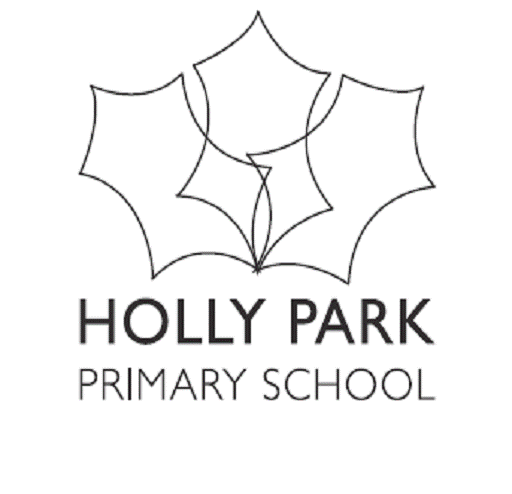 Dear Y3 parentsLast term the children revised the 11 times tables.  By this point in Year 3, they have reviewed the 2, 5, 10, 3, 4, 8 and 11 times tables.This half term the children will need to learn doubles and halves facts by heart. The doubles and halves are linked to the 2 times tables which they already know. There are many patterns, which make the facts easier to remember. 
The test at the end of this half term will be on doubles and halves. It will also include questions on the 2, 5, 10, 3, 4, 8 and 11 times tables, which they have already learnt.Please help your child to practice these regularly at home several times a week. Remember to use Times Tables Rock Stars to practise times tables as often as you can.DoublesHalves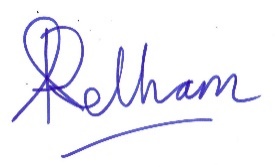 Ann PelhamHeadteacherDouble 1 = 2Double 10 = 20Double 100 = 200Double 2 = 4Double 20 = 40Double 200 = 400Double 3 = 6Double 30 = 60Double 300 = 600Double 4 = 8Double 40 = 80Double 400 = 800Double 5 = 10Double 50 = 100Double 500 = 1000Double 6 = 12Double 60 = 120Double 7 = 14Double 70 = 140Double 8 = 16Double 80 = 160Double 9 = 18Double 90 = 180Double 15 = 30Double 150 = 300Double 25 = 50Double 250 = 500Double 35 = 70Double 350 = 700Double 45 = 90Double 450 = 900Half of 2 = 1Half of 20 = 10Half of 4 = 2Half of 40 = 20Half of 6 = 3Half of 60 = 30Half of 8 = 4Half of 80 = 40Half of 10 = 5Half of 100 = 50Half of 12 = 6Half of 120 = 60Half of 14 = 7Half of 140 = 70Half of 16 = 8Half of 160 = 80Half of 18 = 9Half of 180 = 90Half of 20 = 10Half of 200 = 100Half 30 = 15Half 300 = 150Half 50 = 25Half 500 = 250Half 70 = 35Half 700 = 350Half 90 = 45Half 900 = 450